MAT 23. 3. do 27. 3. 2020, 1. uraO prikazovanju podatkov smo se že pogovarjali. Podatke smo prikazovali s stolpci, vrsticami, črticami. Videli smo tudi že tortni prikaz.Prikaze pogosto spremljajo legende. Legenda razloži, kaj podatki pomenijo. Legenda:         = 5 sličic  pomeni, da vsak kvadratek predstavlja 5 sličic.V učbeniku reši str. 62 in 63. Odgovarjaj v zvezek s celimi povedmi. Vprašanj ne prepisuj.Ja, a ti si že? Bi reševal/a še? Seveda, vaja dela mojstra  Na naslednji strani te čaka učni list, za dodatno delo.UČNI LIST – za dodatno vajoV malem mestnem parku raste 12 dreves. S tortnim prikazom so prikazali, koliko dreves posamezne vrste je v tem parku. V zvezek odgovori na vprašanja s celimi povedmi. Podatke išči v tortnem prikazu.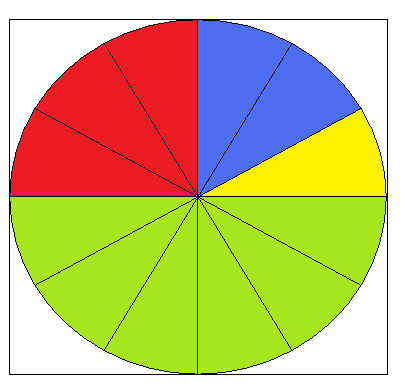 Katerih dreves je v tem parku največ?Katerih dreves je v tem parku najmanj?Ali je v tem parku več topolov ali javorov?Koliko bukev raste v tem parku?Kolik delež je v tem parku javora. Zapiši z ulomkom.Kolik delež je v tem parku bukev? Zapiši z ulomkom.*Kolik delež je v tem parku topola? Zapiši z ulomkom.*Kolik delež je v tem parku smreke? Zapiši z ulomkom.*Koliko različnih vrst dreves raste v tem parku? MAT 23. 3. do 27. 3. 2020, 2. uraS podatki se igramo še naprej. Reši naloge v delovnem zvezku str. 22 in 23.Če želiš še malo povaditi, reši spodnje naloge.UČNI LIST – za dodatno vajoNUDENJE POMOČI – GASILCI – intervencije1. V zvezek napiši 5 vprašanj, za katere dobiš odgovor v prikazu.Nanje ni potrebno odgovarjati.2. Podatke prikaži s tortnim prikazom in izdelaj legendo. Spodnji prikaz natisni ali ga preriši v zvezek. Če nimaš šestila, obriši skodelico, krog razdeli na pol navpično, nato še vodoravno, potem pa še poševno, saj bo šlo, a ne?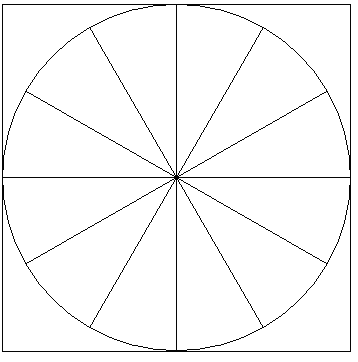 MAT 23. 3. do 27. 3. 2020, 3. in 4. ura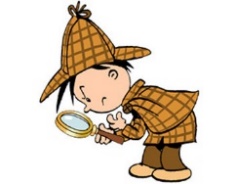 TEHTANJE DAN ZA RAZISKOVANJE1. Brskanje po omarah v kuhinji ima svoj čar. Bi se igral/a detektiva?  No, pa začnimo. Nekje v kuhinji, kar pa ni nujno, se skriva kuhinjska tehtnica. Poišči jo. Si našel/našla nekaj temu podobnega?           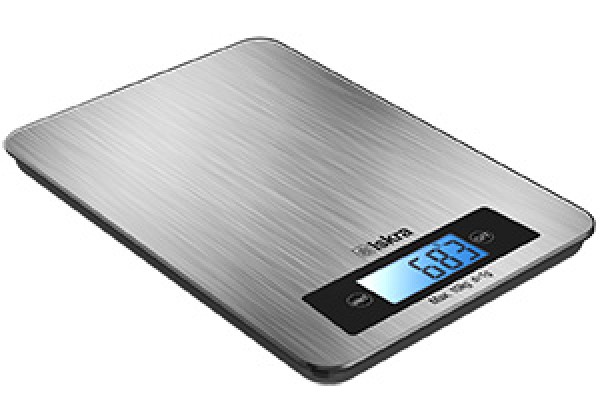 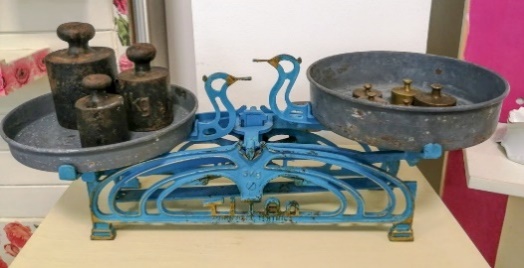 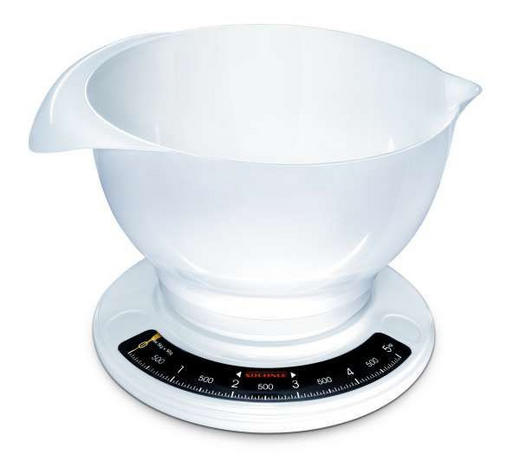 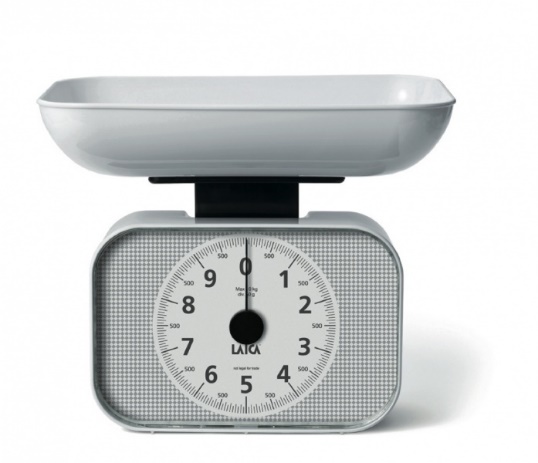 Ali znaš uporabljati tehtnico?  				      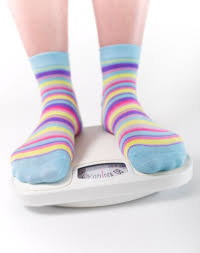 Tole je osebna tehtnica. 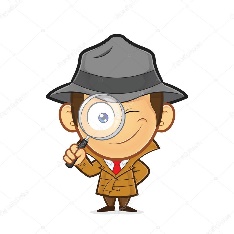 2. Preberi razlago nove snovi v učbeniku na strani 72.ZAPIS V ZVEZEK:TEHTANJEENOTE ZA MERJENJE MASE:1 kg = 1000 g1 dag = 10 g1 kg = 100 dag3. IGRAJMO SE TEHTANJEPripravi si različne predmete, živila,…   in zvezek za matematiko, v katerega boš meritve zapisal/a. Najprej s težkanjem oceni, koliko tehta živilo, predmet.  Oceno zapiši.Sedaj pa vzemi  tehtnico in živilo, predmete stehtaj. Meritev zapiši  z merskim številom in mersko enoto. Primer:Si se z ocenjevanjem približal resnični masi?  4. Kaj je najtežje? Kaj je najlažje?V zvezek uredi stehtane predmete po masi, od najlažjega do najtežjega.5. Poišči, stehtaj in zapiši v zvezek v celi povedi.Kaj ima maso 1 gram  (1 g)? Kaj tehta 10 gramov? 10 gramov = 1 dekagram                   10g = 1 dag6. Se igramo tehtanje še naprej?Lačen?  Lačna? Poišči nekaj primerov hrane, ki je pakirana po 100 gramov, to je 10 dekagramov. Kaj bi lahko pojedel in tehta 10 dag? Jaz najraje vzamem čokolado. Ampak, če jo pojem  preveč….. 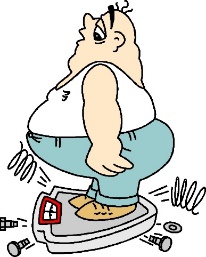 Prosim, predlagaj mi zdravo izbiro popoldanskega prigrizka. Saj res, koliko pa ti tehtaš?  KAJ JE PRAV?       Jan tehta 34    kg / dag / g.7. Matematični izziv: Nekega dne je Ivan pripeljal  koruzo v mlin v Renče.  Voz je zapeljal na veliko novo vago (tehtnico), kjer so ga stehtali.  503 kg je bil težak voz s tovorom. Potem je Ivan vreče koruze pustil v mlinu. Prazen voz je tehtal 422 kg. Koliko koruze je Ivan pripeljal v mlin?  MAT 23. 3. do 27. 3. 2020, 5. uraReši naloge v  učbeniku na strani 72/ nal. 2 in 3. V delovnem zvezku Računanje je igra pa na strani 71.Še ni dovolj matematike?Če se ti je včerajšnje tehtanje zdelo zabavno, lahko poiščeš recept za tebi najljubšo slaščico ali piškote in količino sestavin prepišeš v zvezek. Npr.:Čokoladni piškoti100 g sladkorja10 g pecilnega praška230 g moke …Če ti starši dovolijo jo lahko tudi spečeš12345Požari na stanovanjskih objektihPožari v naraviPožari na proizvodnih objektihPožari na ustanovahDruge oblike pomoč1 gram 1 g1 dekagram 1 dag1 kilogram1 kgKOLIKO TEHTAKOLIKO TEHTAKOLIKO TEHTAocenameritevJabolko100 g150 gMoka 1 kg1 kg 2 g = 1002 g